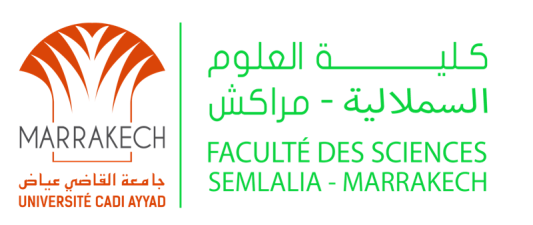                                                                                            Marrakech  Le 10 Septembre 2017                                                                                           Numéro d’ordre 12 18 / 17Dean of the Faculty of Sciences SemlaliaOn the basis of the Grant Agreement 2016-2740/001-001 of the ERASMUS+ project573677-EPP-1-2016-1-IT-EPPKA2-CBHE-JP, named «BOOSTINGENVIRONMENTALPROTECTION AND ENERGY EFFICIENT BUILDINGS IN MEDITERRANEAN REGION», hereinafter also referred to as PROEMED;in the frame of the implementation of the project work-package 3, titled “Teachers’ capacity building by empowerment of the PCUs junior teaching staff by means of a monthly-intensive retraining sessions in Genoa with training delivered by the EU consortium members”;acknowledged the outcomes and outputs achieved during the study-visits and expertise-visits carried out during the first set of activities of PROEMED, and aimed at harmonizing Algerian, Moroccan and Tunisian Partner Universities’ academic approaches to European Union Universities’ ones relating Environmental Protection and Efficient Energy Building, for the establishment / improving of new / existing Master study-programmes;acknowledged the guidelines for the use of the above-mentioned Grant, as issued by the EACEA - Education, Audiovisual and Culture Executive Agency:Decrees as followsArt. 1 - Applications Call For the academic year 2017/18, the Intensive Course in "Environmental Protection and Energy Efficient Buildings" is activated at the University of Genoa, Italy, hereinafter also referred to as UNIGE, in its position of PROEMED project coordinator. The course is organized by the International Relations Service (SRI) of UNIGE, with academic tasks carried out by the Department of Mechanical, Energy, Management and Transportation Engineering (“DIME”) of Polytechnic School of UNIGE, and with cooperation of “TICASS” - Consortium for Innovative technologies for environmental monitoring and sustainable development.The course, co-financed by the EACEA within the framework of the PROEMED project, is aimed at retraining junior teaching staff of the project Partners Universities headquartered in Algeria, Morocco and Tunisia. The trainees will be selected through this Applications Call.Art. 2 - Objective of the CourseThe main objective of the Intensive Course in "Environmental Protection and Energy Efficient Buildings" is to provide, through a multidisciplinary approach, know-how, skills and specific competence to30 (thirty) "junior" teaching staff units, who afterwardswill join the academic tasks of the above-mentioned Master programmes to be established / improved.Art. 3 - Didactic organization of the CourseThe Intensive Course will be organized as follows:the first training set will be held in Genoa from 13th January  – 18th February  2018, including administrative procedures and final tests. 240 hrs of front-lectures will be delivered: the main training work-load will be carried out by UNIGE teachers, with participation of La Rochelle and Warsaw teaching staff in the training programme by specific mobility flows to Genoa;the secondtraining set will be carried out in the Partner Countries by development of a research project work agreed at the end of the first set, including brief internships tutored by the Partner Universities’ stakeholders.A total of 24 ECTS for the full Course will be recognized by UNIGE and assigned upon discussion of the research project work, during a ceremony in occasion of the PROEMED coordination events.Course Language: classes will be held in English; the teaching materialsadopted and delivered to the participants will be in English.Course organization and venue: SRI(International Relations Service) at UNIGE. University classrooms (named “Pellitteri”, “Remotti”, “Mazzini”) located in the Rectorate Building, address: Via Balbi 5– 16126 Genoa, Italy. Visits to external companies / plants will also be performed.Didactic Programme:Art. 4 - Application requirementsEligibility. For the present Institution, the Course attendance is eligible for 5 (five) participants.Documents. Applications are carried out by sending to the e-mail address bilali.latifa2002@gmail.com the following documents, in electronic format:Application form, drawn up in accordance with the template available for download at https://unige.it/internationalstrategies/index;Colour scan copy of the passport of the applicant, including the page with the applicant's signature;Curriculum vitaein which the following data and info are reported: the specification of degree/s awarded, the specification of the Institution that issued such degree, the date and the mark obtained, the level of English proficiency, any other professional / academic information useful to the assessment of the application;Colour scan copy of the degree/s awarded;Colour scan copy of the “Diploma Supplement” in English language or equivalent document integrating the official degree awarded. Consular duties. In accordance with the Italian Ministry of Education legislation, no additional documentation / certification / consular documents are requested for the enrolment to the present Course. Deadline. Applications must be received by  10th October 2017, 12.00 a.m., Marrakech time. The above-mentioned email address bilali.latifa2002@gmail.com corresponds to the local reference unit for the PROEMED project. Participation costs. The EACEA co-financing in the framework of the PROEMED project Grant Agreement covers the costs for the Course participation, including travel to Genoa, the registration and legal fees at University of Genoa. Meals and accommodation costs are covered as well, by daily allowances. The enrolled students have not to support any additional costs.Qualifications required. Graduation (Master’s degree, or 5-year-cycle degree) in any related scientific sector. The Course Management Committee can also decide to admit any applicant holding an educational and professional curriculum deemed relevant and appropriate to the objectives of the Course.Academic requirementsHaving attended of at least 5 years of higher education.Maximum eligible staff position: “Assistant Professor A”.Other requirements. The participants must be not older than 40 years (before deadline for presentation of the application-form).The Course is taught entirely in English. Prerequisite for participation is the adequate knowledge of the English language, that will be certified by the University of origin.Art. 5 - Admission listThe present call will be published in the official “Bulletin Board” of the present Institution.Once received within the above-mentioned deadline of 10th October 2017, the evaluation of the application forms and CVs will be carried out by the academic teamparticipating in the PROEMED project for this present Institution.Afterwards, the list of accepted applicants will be sent to the Management Committee at UNIGE. Evaluation of the proposed applications forms and CVs, therefore, will be carried out by the EU Universities’ teachers. Appointment of the participants will be communicated by email within Friday 13thOctober2017.                                                                                              Marrakech,  10 September 2017                                          THE AUTHORITY 1                    Dean Moulay Hassan HbidFor all information  you contactePr. Bilali  LatifaPhone 00212 6 61 35 43 04 Fax    00212 5 24 43 58 43 E-mail: bilali.latifa2002@gmail.comModulesModulesECTSHoursN.TitleECTSHours1Standardization of the skills1122Analysis and Development of Energy Systems5463Fundamentals of Thermal Engineering4444Buildings Physics5445Energy Management 4346Case studies3427E.U. dimension of Higher Education1118Socioeconomic framework17TOTAL 24240